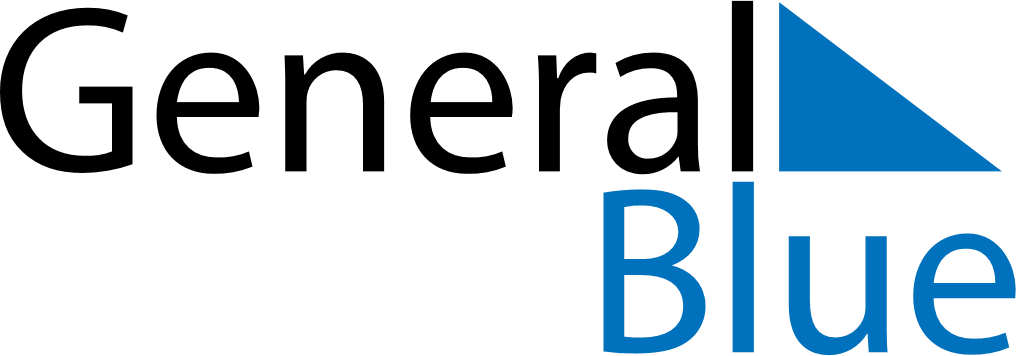 August 2025August 2025August 2025BoliviaBoliviaSundayMondayTuesdayWednesdayThursdayFridaySaturday12Agrarian Reform Day3456789Independence Day10111213141516171819202122232425262728293031